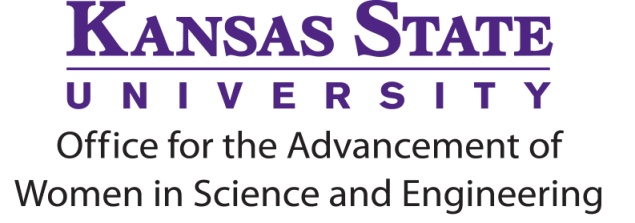 The K-State Office for the Advancement of Women in Science and Engineering (KAWSE) is pleased to issue the Request for Proposals for the Spring 2024 ADVANCE Distinguished Lecture Series (ADLS) Award. The KAWSE Office works to increase the participation, retention and advancement of girls and women in Science, Technology, Engineering and Math (STEM).Purpose of AwardThe purpose of this series is to encourage tenure-track faculty members (i.e., assistant professors) to make new professional connections. These colleagues may become valuable mentors or research collaborators who can provide advice on manuscripts and grant proposals and may serve as outside references for tenure applications. Up to $1200 will be provided by the KAWSE Office to support each speaker. The deadline for the submission of proposals is February 28, 2024, for visits scheduled Aug 14, 2024, through May 10, 2025. Preference will be given to first-time applicants and the number of awards is contingent on funding.EligibilityTenure-earning professors in STEM departments in the following STEM colleges:  Architecture, Planning & Design; Agriculture; Arts & Sciences; Engineering; Health and Human Sciences; and Veterinary Medicine (visit https://www.k-state.edu/kawse/advance/ADLS.html for eligible departments) * First four years of employment at K-State UniversityNot currently up for tenure during application year nor during year speaker will visitHosted less than four ADLS speakersOne award per academic year*If you are unsure about your eligibility, we are happy to help you. Please call us (785-532-6088) or send us an email (kawse@k-state.edu).Application Process Faculty members should send a proposal (no more than 3 pages in length) using the application form by email to KAWSE (kawse@k-state.edu), by February 28, 2024, at 5pm with the subject line “KAWSE ADLS Application.” Proposals will be reviewed by a screening committee. Please find the application form, a sample application, tips for hosting a speaker, and the rubric used by the screening committee on our website at https://www.k-state.edu/kawse/advance/ADLS.html. Additional Information and RecommendationsADLS funds may be used for travel expenses, meals, and/or honoraria for the speaker. Funds may not be used for meals for the applicant or other K-State faculty, students, staff, or administrators.Applicants should identify a national leader in the applicant’s discipline to visit K-State. Applicants may wish to consult with their department head, dean, and/or professional mentors to identify the national leader they choose to invite.Ideally, the speaker should hold the rank of full professor, though speakers at other ranks or with equivalent non-academic experience may be considered under exceptional circumstances. Please contact the KAWSE office at (kawse@ksu.edu) before you apply if your speaker does not hold the rank of full professor or the equivalent or you are not sure if their position is equivalent to full professor.Speakers will be recognized as ADVANCE Distinguished Lecturers- please tell them so when you invite them. This is often something speakers appreciate. The seminar may be included as part of a normal departmental seminar series, but it also will be advertised across campus by the KAWSE Office. Award Timeline
December/January - call for proposals on ADVANCE listserv Late February - materials due to kawse@ksu.edu as outlined in the Request for Proposals   Subject line should read “KAWSE ADLS Application.” See exact due date in the request for proposals announcement. March/April - review of proposals by KAWSE ADLS Screening CommitteeApril/May - announcement of KAWSE ADLS Awardee(s) September - honoree(s) recognized at KAWSE’s Annual Recognition CeremonyNeed additional information? Please contactKAWSE • kawse@ksu.edu • 785-532-6088